Seminari di Oncologia 2019Reg. Prof. Johann De BonoRegius Professor of Cancer ResearchProfessor of Experimental Cancer Medicine and Honorary Consultant in Medical OncologyHead of Division of Clinical Studies, Director of Drug Development Unit and Head of Prostate Cancer Targeted Therapy Group“Anticancer drug development 2019”Johann De Bono si è laureato presso la facoltà di medicina dell'Università di Glasgow nel 1989, diplomandosi come membro del Royal College of Physicians nel 1992.  Ha conseguito un dottorato di ricerca tra il 1993 e il 1997. Si è specializzato in Oncologia Medica e ha conseguito un MSc (Cancer Sciences) presso l'Università di Glasgow. Il Royal College of Physicians and Surgeons di Glasgow gli ha poi conferito una borsa di studio che gli ha consentito di proseguire le ricerche sulla progettazione clinica presso lo SWOG/Fred Hutchinson Cancer Center di Seattle nel 1999. Tra il 2000 e Nel 2003 ha proseguito le ricerche per lo sviluppo di nuovi farmaci antitumorali presso l'Institute for Drug Development, University of Texas Health Science Center di San Antonio. Nel 2003 è stato eletto membro del Royal College of Physicians e nel 2009 è stato eletto membro dell'Ordine al merito di Malta. Ha ricevuto il prestigioso premio ESMO nel 2012. Ha anche ricevuto un premio dalla Royal Society of Chemistry per il lavoro del suo team nello sviluppo di abiraterone. Nel 2015 è stato nominato tra le "Menti scientifiche più influenti del mondo" e nel 2016 è stato nominato Regius Professor of Cancer Research per l’altissima qualità del suo lavoro di ricerca.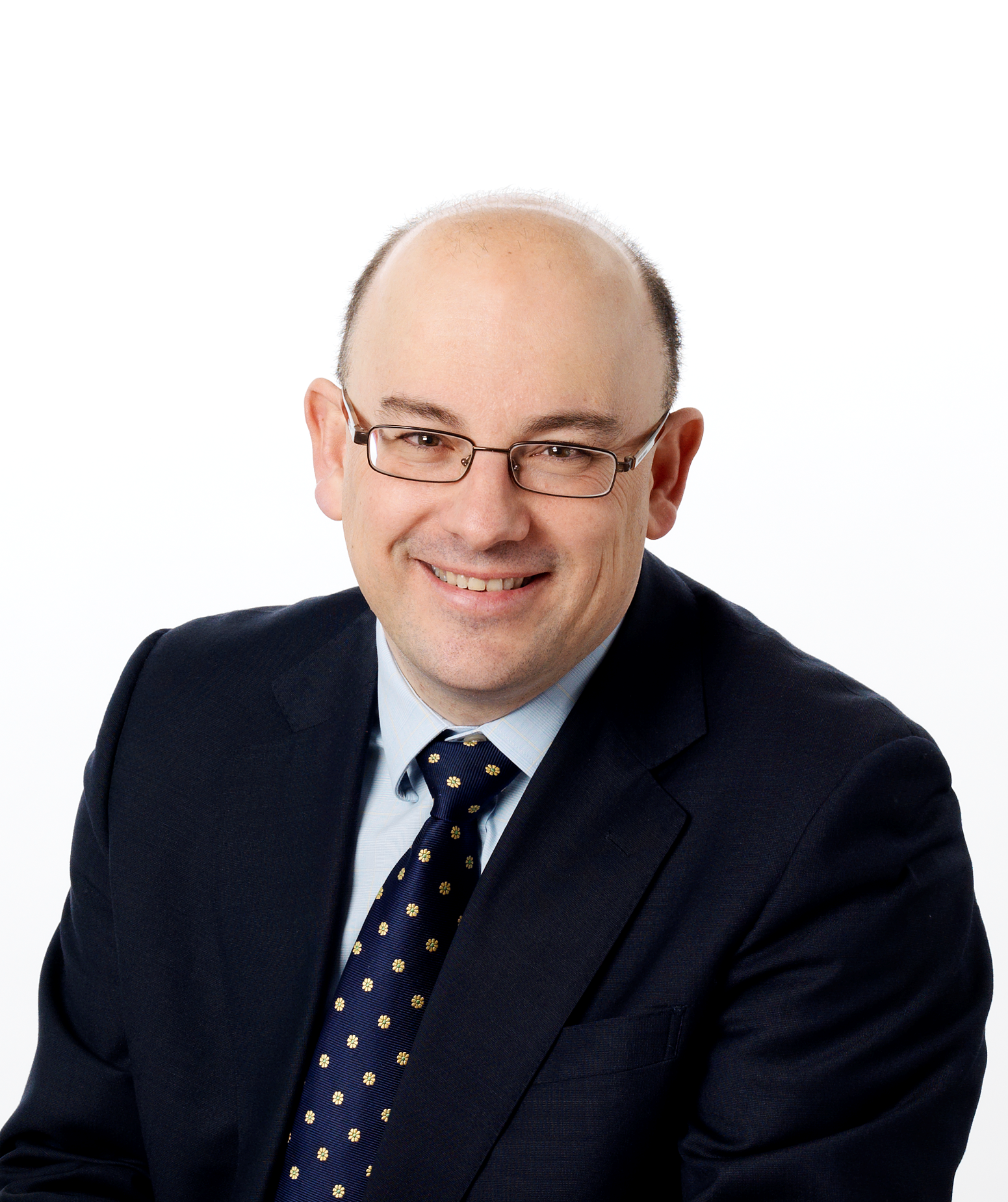 È un opinionista chiave nello sviluppo di nuove terapie antitumorali. È a capo del team di Prostate Cancer Targeted Therapies e ha condotto studi che hanno cambiato lo standard di cura per il cancro alla prostata. Gestisce un laboratorio incentrato su analisi di biomarker a supporto dello sviluppo di farmaci antitumorali. È professore di medicina sperimentale del cancro presso l'Institute of Cancer Research e Royal Marsden. È anche il capo della divisione studi clinici presso l'ICR e il direttore della Royal Marsden Drug Development Unit. Guida inoltre il team NIHR Experimental Cancer Medicine Center e co-guida il NIHR Biomedical Research Centre.Venerdì 13 Settembre 2019, ore 14:00	U.O.C. di Oncologia, Università di Verona/AOUI di VeronaAula BA seguire:ROUNDTABLE: The Future of Early Phase Anticancer Drug Development in ItalyA. Del Vecchio (AIFA), S. Milleri (Verona), U. Basso (Padua), F. De Braud (INT, Milan), M. Simonelli (ICH, Milan), G. Valabrega (Turin), M. Maur (Modena), Z. Ballatore/M. Burattini (Ancona), G. Ferretti (IRE, Rome), G. Daniele (FPG, Rome), A. Gravina (Naples). Referenti Scientifici: Michele Milella (michele.milella@univr.it)–Sara Pilotto (sara.pilotto@univr.it)-Davide Melisi (davide.melisi@univr.it)Referente organizzativo: Daniela Cafaro (daniela.cafaro@univr.it)